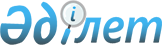 О некоторых вопросах Министерства культуры Республики КазахстанПостановление Правительства Республики Казахстан от 4 мая 2014 года № 441

      В целях реализации Указа Президента Республики Казахстан от 7 марта 2014 года № 761 «О дальнейшем совершенствовании системы государственного управления Республики Казахстан» Правительство Республики Казахстан ПОСТАНОВЛЯЕТ:



      1. Переименовать:



      1) Комитет по культуре Министерства культуры и информации Республики Казахстан в Комитет по делам культуры и искусства Министерства культуры Республики Казахстан;



      2) Комитет по языкам Министерства культуры и информации Республики Казахстан в Комитет по языкам Министерства культуры Республики Казахстан;



      3) государственные юридические лица согласно приложению к настоящему постановлению.



      2. Утвердить прилагаемые:



      1) изменения и дополнения, которые вносятся в некоторые решения Правительства Республики Казахстан;



      2) перечень юридических лиц, права владения и пользования государственными пакетами акций (доли участий) которых передаются Министерству культуры Республики Казахстан. 



      3. Министерству культуры Республики Казахстан в установленном законодательством порядке принять иные меры, вытекающие из настоящего постановления.



      4. Настоящее постановление вводится в действие со дня его подписания.      Премьер-Министр 

      Республики Казахстан                       К. Масимов

Приложение          

к постановлению Правительства

Республики Казахстан    

от 4 мая 2014 года № 441   

Перечень

переименовываемых государственных юридических лиц

      1. Республиканское государственное казенное предприятие «Казахский государственный академический театр оперы и балета имени Абая» Комитета по культуре Министерства культуры и информации Республики Казахстан в Республиканское государственное казенное предприятие «Казахский государственный академический театр оперы и балета имени Абая» Министерства культуры Республики Казахстан.



      2. Республиканское государственное казенное предприятие «Казахский государственный академический театр драмы имени М. Ауэзова» Комитета по культуре Министерства культуры и информации Республики Казахстан в Республиканское государственное казенное предприятие «Казахский государственный академический театр драмы имени М. Ауэзова» Министерства культуры Республики Казахстан.



      3. Республиканское государственное казенное предприятие «Государственный академический русский театр драмы имени М. Лермонтова» Комитета по культуре Министерства культуры и информации Республики Казахстан в Республиканское государственное казенное предприятие «Государственный академический русский театр драмы имени М. Лермонтова» Министерства культуры Республики Казахстан.



      4. Республиканское государственное казенное предприятие «Государственный академический казахский театр для детей и юношества имени Г. Мусрепова» Комитета по культуре Министерства культуры и информации Республики Казахстан в Республиканское государственное казенное предприятие «Государственный академический казахский театр для детей и юношества имени Г. Мусрепова» Министерства культуры Республики Казахстан.



      5. Республиканское государственное казенное предприятие «Государственный академический русский театр для детей и юношества им. Н. Сац» Комитета по культуре Министерства культуры и информации Республики Казахстан в Республиканское государственное казенное предприятие «Государственный академический русский театр для детей и юношества имени Н. Сац» Министерства культуры Республики Казахстан.



      6. Республиканское государственное казенное предприятие «Государственный республиканский уйгурский театр музыкальной комедии имени Куддуса Кужамьярова» Комитета по культуре Министерства культуры и информации Республики Казахстан в Республиканское государственное казенное предприятие «Государственный республиканский уйгурский театр музыкальной комедии имени Куддуса Кужамьярова» Министерства культуры Республики Казахстан.



      7. Республиканское государственное казенное предприятие «Государственный республиканский корейский театр музыкальной комедии» Комитета по культуре Министерства культуры и информации Республики Казахстан в Республиканское государственное казенное предприятие «Государственный республиканский корейский театр музыкальной комедии» Министерства культуры Республики Казахстан.



      8. Республиканское государственное казенное предприятие «Республиканский немецкий драматический театр» Комитета по культуре Министерства культуры и информации Республики Казахстан в Республиканское государственное казенное предприятие «Республиканский немецкий драматический театр» Министерства культуры Республики Казахстан.



      9. Республиканское государственное казенное предприятие «Центральный государственный музей Республики Казахстан» Комитета по культуре Министерства культуры и информации Республики Казахстан в Республиканское государственное казенное предприятие «Центральный государственный музей Республики Казахстан» Министерства культуры Республики Казахстан.



      10. Республиканское государственное казенное предприятие «Государственный музей искусств Республики Казахстан имени А. Кастеева» Комитета по культуре Министерства культуры и информации Республики Казахстан в Республиканское государственное казенное предприятие «Государственный музей искусств Республики Казахстан имени А. Кастеева» Министерства культуры Республики Казахстан.



      11. Республиканское государственное казенное предприятие «Государственная коллекция уникальных смычковых музыкальных инструментов» Комитета по культуре Министерства культуры и информации Республики Казахстан в Республиканское государственное казенное предприятие «Государственная коллекция уникальных смычковых музыкальных инструментов» Министерства культуры Республики Казахстан.



      12. Республиканское государственное казенное предприятие «Республиканский музей книги» Комитета по культуре Министерства культуры и информации Республики Казахстан в Республиканское государственное казенное предприятие «Республиканский музей книги» Министерства культуры Республики Казахстан.



      13. Республиканское государственное казенное предприятие «Национальный историко-культурный заповедник «Ордабасы» Комитета по культуре Министерства культуры и информации Республики Казахстан в Республиканское государственное казенное предприятие «Национальный историко-культурный заповедник «Ордабасы» Министерства культуры Республики Казахстан.



      14. Республиканское государственное казенное предприятие «Государственный историко-культурный заповедник-музей «Иссык» Комитета по культуре Министерства культуры и информации Республики Казахстан в Республиканское государственное казенное предприятие «Государственный историко-культурный заповедник-музей «Иссык» Министерства культуры Республики Казахстан.



      15. Республиканское государственное казенное предприятие «Государственный историко-культурный заповедник-музей «Берел» Комитета по культуре Министерства культуры и информации Республики Казахстан в Республиканское государственное казенное предприятие «Государственный историко-культурный заповедник-музей «Берел» Министерства культуры Республики Казахстан.



      16. Республиканское государственное казенное предприятие «Казахская государственная филармония имени Жамбыла» Комитета по культуре Министерства культуры и информации Республики Казахстан в Республиканское государственное казенное предприятие «Казахская государственная филармония имени Жамбыла» Министерства культуры Республики Казахстан.



      17. Республиканское государственное казенное предприятие «Казахский государственный академический оркестр народных инструментов имени Курмангазы» Комитета по культуре Министерства культуры и информации Республики Казахстан в Республиканское государственное казенное предприятие «Казахский государственный академический оркестр народных инструментов имени Курмангазы» Министерства культуры Республики Казахстан.



      18. Республиканское государственное казенное предприятие «Государственный ансамбль танца Республики Казахстан «Салтанат» Комитета по культуре Министерства культуры и информации Республики Казахстан в Республиканское государственное казенное предприятие «Государственный ансамбль танца Республики Казахстан «Салтанат» Министерства культуры Республики Казахстан.



      19. Республиканское государственное казенное предприятие «Ансамбль классической музыки «Камерата Казахстана» Комитета по культуре Министерства культуры и информации Республики Казахстан в Республиканское государственное казенное предприятие «Ансамбль классической музыки «Камерата Казахстана» Министерства культуры Республики Казахстан.



      20. Республиканское государственное казенное предприятие «Государственный академический театр танца Республики Казахстан» Комитета по культуре Министерства культуры и информации Республики Казахстан в Республиканское государственное казенное предприятие «Государственный академический театр танца Республики Казахстан» Министерства культуры Республики Казахстан.



      21. Республиканское государственное казенное предприятие «Государственный камерный оркестр «Ак жауын» Комитета по культуре Министерства культуры и информации Республики Казахстан в Республиканское государственное казенное предприятие «Государственный камерный оркестр «Ак жауын» Министерства культуры Республики Казахстан.



      22. Республиканское государственное предприятие на праве хозяйственного ведения «Казреставрация» Комитета по культуре Министерства культуры и информации Республики Казахстан в Республиканское государственное предприятие на праве хозяйственного ведения «Казреставрация» Министерства культуры Республики Казахстан.



      23. Республиканское государственное казенное предприятие «Республиканский координационно-методический центр развития языков имени Шайсултана Шаяхметова» Комитета по языкам Министерства культуры и информации Республики Казахстан в Республиканское государственное казенное предприятие «Республиканский координационно-методический центр развития языков имени Шайсултана Шаяхметова» Министерства культуры Республики Казахстан. 



      24. Республиканское государственное учреждение «Отрарский государственный археологический заповедник-музей» Комитета по культуре Министерства культуры и информации Республики Казахстан в Республиканское государственное учреждение «Отрарский государственный археологический заповедник-музей» Министерства культуры Республики Казахстан.



      25. Республиканское государственное учреждение «Национальный историко-культурный и природный заповедник-музей «Улытау» Комитета по культуре Министерства культуры и информации Республики Казахстан в Республиканское государственное учреждение «Национальный историко-культурный и природный заповедник-музей «Улытау» Министерства культуры Республики Казахстан.



      26. Республиканское государственное учреждение «Государственный историко-культурный заповедник-музей «Азрет-Султан» Комитета по культуре Министерства культуры и информации Республики Казахстан в Республиканское государственное учреждение «Государственный историко-культурный заповедник-музей «Азрет-Султан» Министерства культуры Республики Казахстан.



      27. Республиканское государственное учреждение «Государственный историко-культурный и литературно-мемориальный заповедник-музей Абая «Жидебай-Борили» Комитета по культуре Министерства культуры и информации Республики Казахстан в Республиканское государственное учреждение «Государственный историко-культурный и литературно-мемориальный заповедник-музей Абая «Жидебай-Борили» Министерства культуры Республики Казахстан.



      28. Республиканское государственное учреждение «Государственный историко-культурный заповедник-музей «Памятники древнего Тараза» Комитета по культуре Министерства культуры и информации Республики Казахстан в Республиканское государственное учреждение «Государственный историко-культурный заповедник-музей «Памятники древнего Тараза» Министерства культуры Республики Казахстан.



      29. Республиканское государственное учреждение «Государственный историко-культурный и природный заповедник-музей «Тамгалы» Комитета по культуре Министерства культуры и информации Республики Казахстан в Республиканское государственное учреждение «Государственный историко-культурный и природный заповедник-музей «Тамгалы» Министерства культуры Республики Казахстан.



      30. Республиканское государственное учреждение «Национальная библиотека Республики Казахстан» Комитета по культуре Министерства культуры и информации Республики Казахстан в Республиканское государственное учреждение «Национальная библиотека Республики Казахстан» Министерства культуры Республики Казахстан.



      31. Республиканское государственное учреждение «Республиканская библиотека для незрячих и слабовидящих граждан» Комитета по культуре Министерства культуры и информации Республики Казахстан в Республиканское государственное учреждение «Республиканская библиотека для незрячих и слабовидящих граждан» Министерства культуры Республики Казахстан.



      32. Республиканское государственное учреждение «Национальная академическая библиотека Республики Казахстан в городе Астане» Комитета по культуре Министерства культуры и информации Республики Казахстан в Республиканское государственное учреждение «Национальная академическая библиотека Республики Казахстан в городе Астане» Министерства культуры Республики Казахстан.



      33. Республиканское государственное учреждение «Национальный музей Республики Казахстан» Комитета по культуре Министерства культуры и информации Республики Казахстан в Республиканское государственное учреждение «Национальный музей Республики Казахстан» Министерства культуры Республики Казахстан.



      34. Республиканское государственное учреждение «Национальная государственная книжная палата Республики Казахстан» Комитета информации и архивов Министерства культуры и информации Республики Казахстан в Республиканское государственное учреждение «Национальная государственная книжная палата Республики Казахстан» Министерства культуры Республики Казахстан.



      35. Республиканское государственное учреждение «Дом Дружбы – Центр межэтнических отношений» Министерства культуры и информации Республики Казахстан в Республиканское государственное учреждение «Дом Дружбы – Центр межэтнических отношений» Министерства культуры Республики Казахстан.

Утверждены          

постановлением Правительства

Республики Казахстан    

от 4 мая 2014 года № 441   

Изменения и дополнения, которые вносятся в некоторые

решения Правительства Республики Казахстан

      1. В постановлении Правительства Республики Казахстан от 27 мая 1999 года № 659 «О передаче прав по выделению и пользованию государственными пакетами акций и государственными долями в организациях, находящихся в республиканской собственности»:



      в приложении к указанному постановлению:



      в разделе «Комитету по культуре Министерства культуры и информации Республики Казахстан»:



      заголовок изложить в следующей редакции:

      «Министерству культуры Республики Казахстан»;



      дополнить строками, порядковые номера 224-33-3 и 224-33-4, следующего содержания:

      «224-33-3. Акционерное общество «Баспалар үйі»

      224-33-4. Товарищество с ограниченной ответственностью «Қазақ энциклопедиясы».



      2. В постановлении Правительства Республики Казахстан от 28 марта 2000 года № 449 «О реорганизации отдельных организаций Комитета культуры Министерства культуры, информации и общественного согласия Республики Казахстан» (САПП Республики Казахстан, 2000 г., № 17, ст. 175):



      пункт 4 исключить. 



      3. Утратил силу постановлением Правительства РК от 23.09.2014 № 1003.



      4. В постановлении Правительства Республики Казахстан от 4 февраля 2005 года № 103 «Вопросы Комитета по языкам Министерства культуры и информации Республики Казахстан» (САПП Республики Казахстан, 2005 г., № 6, ст. 53):



      заголовок изложить в следующей редакции:

      «Вопросы Комитета по языкам Министерства культуры Республики Казахстан»;



      пункт 1 изложить в следующей редакции:

      «1. Образовать Комитет по языкам Министерства культуры Республики Казахстан».



      5. Утратил силу постановлением Правительства РК от 28.08.2015 № 683.



      6. В постановлении Правительства Республики Казахстан от 4 июля 2008 года № 674 «О создании Республиканского государственного казенного предприятия «Государственный историко-культурный заповедник-музей «Берел»:



      пункт 2 изложить в следующей редакции:

      «2. Уполномоченным органом по руководству соответствующей отраслью (сферой) государственного управления в отношении предприятия определить Министерство культуры Республики Казахстан.».



      7. В постановлении Правительства Республики Казахстан от 30 января 2010 года № 43 «О создании Республиканского государственного казенного предприятия «Государственный историко-культурный заповедник-музей «Иссык» Комитета культуры Министерства культуры и информации Республики Казахстан» (САПП Республики Казахстан, 2010 г., № 8, ст. 99):



      пункт 2 изложить в следующей редакции:

      «2. Уполномоченным органом по руководству соответствующей отраслью (сферой) государственного управления в отношении предприятия определить Министерство культуры Республики Казахстан.».



      8. В постановлении Правительства Республики Казахстан от 2 июля 2013 года № 675 «О создании республиканского государственного учреждения «Национальный музей Республики Казахстан» Комитета по культуре Министерства культуры и информации Республики Казахстан» (САПП Республики Казахстан, 2013 г., № 40, ст. 587):



      пункт 2 изложить в следующей редакции:

      «2. Определить уполномоченным органом по руководству соответствующей отраслью (сферой) государственного управления в отношении учреждения Министерство культуры Республики Казахстан.».

Утверждены          

постановлением Правительства

Республики Казахстан    

от 4 мая 2014 года № 441   

Перечень

юридических лиц права владения и пользования

государственными пакетами акций (долями участия) которых

передаются Министерству культуры Республики Казахстан

      1. Акционерное общество «Баспалар үйі».



      2. Акционерное общество «Қазақ әуендері».



      3. Акционерное общество «Фонд духовного развития народа Казахстана».



      4. Акционерное общество «Казахфильм» имени Шакена Айманова».



      5. Некоммерческое акционерное общество «Государственный театр оперы и балета «Астана Опера».



      6. Товарищество с ограниченной ответственностью «Казахский научно-исследовательский институт культуры».



      7. Товарищество с ограниченной ответственностью «Astana Ballet». 



      8. Товарищество с ограниченной ответственностью «Қазақ энциклопедиясы».
					© 2012. РГП на ПХВ «Институт законодательства и правовой информации Республики Казахстан» Министерства юстиции Республики Казахстан
				